All BLACK.49 plastic 1" high X 3" slip on arms [similar to DEMCO #W12881440]19 metal  7/8" high X 4.625" arm and 3" arm [similar to DEMCO #w13638390]Please phone Ms. Pat Genardo, Director at 630-889-6612 to arrange pick up at National University of Health Sciences Library, Lombard.     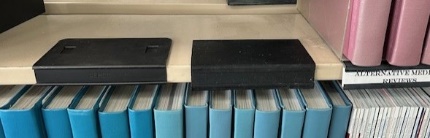 